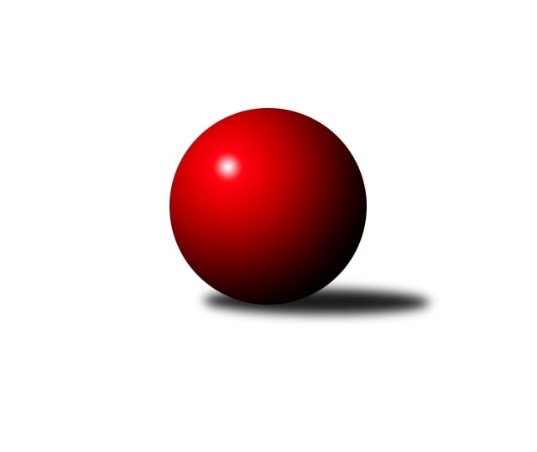 Č.14Ročník 2014/2015	17.1.2015Nejlepšího výkonu v tomto kole: 3340 dosáhlo družstvo: TJ Opava˝A˝2. KLM B 2014/2015Výsledky 14. kolaSouhrnný přehled výsledků:TJ Horní Benešov ˝A˝	- Sokol Přemyslovice˝A˝	6:2	3218:3168	15.5:8.5	17.1.TJ Rostex Vyškov ˝A˝	- KK Slovan Rosice	6:2	3243:3120	14.5:9.5	17.1.TJ Sokol Vracov	- KK PSJ Jihlava	3:5	3257:3332	12.0:12.0	17.1.TJ Opava˝A˝	- TJ Třebíč	6:2	3340:3256	16.0:8.0	17.1.TJ Spartak Přerov	- TJ Sokol Husovice	6:2	3186:3161	13.0:11.0	17.1.KK Zábřeh	- KK Blansko 	5:3	3320:3183	13.5:10.5	17.1.Tabulka družstev:	1.	KK PSJ Jihlava	14	13	0	1	91.0 : 21.0 	218.5 : 117.5 	 3432	26	2.	TJ Rostex Vyškov ˝A˝	14	8	2	4	67.0 : 45.0 	197.5 : 138.5 	 3315	18	3.	TJ Třebíč	14	9	0	5	67.0 : 45.0 	184.0 : 152.0 	 3378	18	4.	KK Slovan Rosice	14	7	1	6	63.5 : 48.5 	176.5 : 159.5 	 3312	15	5.	TJ Sokol Vracov	14	7	1	6	57.5 : 54.5 	170.0 : 166.0 	 3313	15	6.	KK Blansko	14	7	1	6	56.5 : 55.5 	155.5 : 180.5 	 3316	15	7.	KK Zábřeh	14	7	0	7	54.0 : 58.0 	162.5 : 173.5 	 3307	14	8.	TJ Sokol Husovice	14	6	0	8	53.0 : 59.0 	170.0 : 166.0 	 3295	12	9.	TJ Horní Benešov ˝A˝	14	5	2	7	48.5 : 63.5 	158.5 : 177.5 	 3277	12	10.	TJ Opava˝A˝	14	4	1	9	38.0 : 74.0 	152.0 : 184.0 	 3284	9	11.	TJ Spartak Přerov	14	3	2	9	44.0 : 68.0 	153.0 : 183.0 	 3281	8	12.	Sokol Přemyslovice˝A˝	14	3	0	11	32.0 : 80.0 	118.0 : 218.0 	 3195	6Podrobné výsledky kola:	 TJ Horní Benešov ˝A˝	3218	6:2	3168	Sokol Přemyslovice˝A˝	Miroslav Petřek ml.	136 	 133 	 133 	156	558 	 3:1 	 528 	 127	118 	 154	129	Zdeněk Grulich	Petr Dankovič ml.	146 	 116 	 131 	141	534 	 3:1 	 548 	 143	136 	 129	140	Eduard Tomek	Zdeněk Černý	129 	 144 	 129 	135	537 	 4:0 	 483 	 122	113 	 117	131	Vojtěch Jurníček	Vlastimil Skopalík	137 	 143 	 150 	127	557 	 3:1 	 548 	 130	138 	 135	145	Jiří Zezulka st.	Jaromír Hendrych ml.	129 	 129 	 131 	117	506 	 0.5:3.5 	 523 	 130	129 	 141	123	Milan Zezulka	Kamil Kubeša	135 	 128 	 124 	139	526 	 2:2 	 538 	 134	129 	 150	125	Radek Grulichrozhodčí: Nejlepší výkon utkání: 558 - Miroslav Petřek ml.	 TJ Rostex Vyškov ˝A˝	3243	6:2	3120	KK Slovan Rosice	Jiří Trávníček	123 	 120 	 120 	143	506 	 1:3 	 528 	 143	138 	 127	120	Adam Palko	Eduard Varga	159 	 129 	 129 	136	553 	 3.5:0.5 	 518 	 130	124 	 129	135	Jiří Zemek	Tomáš Vejmola	113 	 150 	 135 	118	516 	 2:2 	 518 	 124	135 	 126	133	Jiří Axman st.	Tomáš Procházka	139 	 133 	 145 	152	569 	 2:2 	 513 	 141	140 	 117	115	Ivo Fabík	Petr Pevný	131 	 142 	 131 	129	533 	 2:2 	 530 	 112	126 	 132	160	Dalibor Matyáš	Luděk Rychlovský	141 	 142 	 136 	147	566 	 4:0 	 513 	 133	135 	 115	130	Michal Hrdličkarozhodčí: Nejlepší výkon utkání: 569 - Tomáš Procházka	 TJ Sokol Vracov	3257	3:5	3332	KK PSJ Jihlava	Pavel Polanský ml. ml.	114 	 137 	 143 	155	549 	 2.5:1.5 	 565 	 139	137 	 139	150	Daniel Braun	Tomáš Kordula	138 	 114 	 132 	127	511 	 2.5:1.5 	 504 	 135	124 	 118	127	Jiří Ouhel	Filip Kordula	134 	 133 	 139 	133	539 	 1:3 	 584 	 147	151 	 131	155	Václav Rychtařík ml.	Petr Polanský	128 	 133 	 135 	157	553 	 3:1 	 533 	 127	124 	 149	133	Jiří Partl	František Svoboda	154 	 136 	 123 	148	561 	 2:2 	 575 	 151	150 	 146	128	Stanislav Partl	Jan Tužil	137 	 129 	 138 	140	544 	 1:3 	 571 	 129	146 	 152	144	Tomáš Valíkrozhodčí: Nejlepší výkon utkání: 584 - Václav Rychtařík ml.	 TJ Opava˝A˝	3340	6:2	3256	TJ Třebíč	Michal Blažek	123 	 146 	 139 	127	535 	 2:2 	 552 	 115	149 	 138	150	Petr Dobeš ml.	Martin Marek	134 	 143 	 133 	130	540 	 2:2 	 558 	 152	138 	 148	120	Jan Dobeš	Petr Hendrych	140 	 131 	 136 	119	526 	 2:2 	 516 	 142	118 	 121	135	František Caha	Marek Hynar	147 	 161 	 140 	151	599 	 4:0 	 535 	 133	124 	 137	141	Karel Uhlíř	Milan Vaněk	156 	 142 	 146 	139	583 	 3:1 	 532 	 135	134 	 118	145	Martin Myška	Milan Jahn	143 	 139 	 128 	147	557 	 3:1 	 563 	 142	125 	 154	142	Václav Rypelrozhodčí: Nejlepší výkon utkání: 599 - Marek Hynar	 TJ Spartak Přerov	3186	6:2	3161	TJ Sokol Husovice	Petr Vácha	132 	 130 	 131 	118	511 	 3:1 	 481 	 114	112 	 126	129	Jakub Hnát *1	Marian Hošek	127 	 142 	 122 	130	521 	 2:2 	 539 	 147	136 	 130	126	Jan Machálek st.	Petr Pavelka ml	131 	 135 	 140 	138	544 	 1:3 	 557 	 134	137 	 138	148	Tomaš Žižlavský	Milan Kanda	120 	 129 	 154 	150	553 	 2.5:1.5 	 556 	 148	129 	 152	127	Jan Machálek ml. ml.	Jakub Pleban	136 	 126 	 131 	124	517 	 2:2 	 508 	 138	119 	 125	126	David Plšek	Jaroslav Krejčí	125 	 124 	 152 	139	540 	 2.5:1.5 	 520 	 132	124 	 127	137	Miroslav Vejtasarozhodčí: střídání: *1 od 50. hodu Radim MácaNejlepší výkon utkání: 557 - Tomaš Žižlavský	 KK Zábřeh	3320	5:3	3183	KK Blansko 	Michal Albrecht	137 	 157 	 153 	130	577 	 4:0 	 500 	 123	122 	 130	125	Roman Porubský	Jiří Flídr	142 	 131 	 135 	132	540 	 2:2 	 542 	 132	138 	 120	152	Roman Flek	Josef Touš	125 	 137 	 133 	129	524 	 1:3 	 526 	 127	131 	 137	131	Jakub Flek	Marek Ollinger	128 	 139 	 129 	136	532 	 1:3 	 545 	 136	132 	 135	142	Miroslav Flek	Zdeněk Švub	135 	 163 	 146 	132	576 	 2.5:1.5 	 523 	 135	117 	 128	143	Martin Honc	Josef Sitta	144 	 148 	 150 	129	571 	 3:1 	 547 	 122	138 	 149	138	Petr Havířrozhodčí: Nejlepší výkon utkání: 577 - Michal AlbrechtPořadí jednotlivců:	jméno hráče	družstvo	celkem	plné	dorážka	chyby	poměr kuž.	Maximum	1.	Daniel Braun 	KK PSJ Jihlava	594.07	381.8	212.3	0.6	8/8	(624)	2.	Václav Rychtařík  ml.	KK PSJ Jihlava	582.05	378.1	204.0	2.2	8/8	(626)	3.	Robert Pevný 	TJ Třebíč	581.88	382.1	199.8	1.7	7/8	(627)	4.	Stanislav Partl 	KK PSJ Jihlava	578.66	373.7	204.9	1.9	8/8	(626)	5.	Petr Dobeš  ml.	TJ Třebíč	577.56	374.2	203.3	1.9	8/8	(664)	6.	Tomáš Valík 	KK PSJ Jihlava	577.54	377.7	199.8	2.1	8/8	(629)	7.	Martin Procházka 	KK Blansko 	576.49	373.6	202.9	1.5	7/8	(631)	8.	Jiří Partl 	KK PSJ Jihlava	573.35	378.2	195.2	2.0	7/8	(607)	9.	Jiří Mikoláš 	TJ Třebíč	569.02	371.3	197.7	1.8	7/8	(607)	10.	Václav Rypel 	TJ Třebíč	567.50	366.7	200.8	1.8	7/8	(624)	11.	Josef Touš 	KK Zábřeh	567.29	371.2	196.1	2.8	8/8	(598)	12.	Petr Pevný 	TJ Rostex Vyškov ˝A˝	566.21	377.7	188.5	2.3	8/8	(594)	13.	Josef Sitta 	KK Zábřeh	565.75	372.3	193.5	3.6	8/8	(622)	14.	Luděk Rychlovský 	TJ Rostex Vyškov ˝A˝	564.93	367.8	197.2	1.9	8/8	(603)	15.	Tomáš Procházka 	TJ Rostex Vyškov ˝A˝	564.62	366.0	198.6	2.3	7/8	(594)	16.	Jan Tužil 	TJ Sokol Vracov	562.34	370.8	191.5	1.8	8/8	(593)	17.	Dalibor Matyáš 	KK Slovan Rosice	559.71	365.9	193.8	2.1	8/8	(597)	18.	Petr Bracek 	TJ Opava˝A˝	559.69	370.9	188.8	4.0	8/8	(584)	19.	František Svoboda 	TJ Sokol Vracov	559.59	365.1	194.5	2.6	7/8	(601)	20.	Miroslav Petřek  ml.	TJ Horní Benešov ˝A˝	559.27	367.4	191.8	4.0	8/8	(591)	21.	Jan Machálek  st.	TJ Sokol Husovice	558.69	372.0	186.7	3.9	7/8	(593)	22.	Jiří Trávníček 	TJ Rostex Vyškov ˝A˝	558.38	378.3	180.1	3.8	8/8	(602)	23.	Jan Machálek ml.  ml.	TJ Sokol Husovice	558.30	375.1	183.3	3.8	8/8	(595)	24.	Jan Dobeš 	TJ Třebíč	557.64	369.8	187.8	3.3	8/8	(610)	25.	Petr Havíř 	KK Blansko 	557.14	375.9	181.2	3.6	8/8	(604)	26.	Marek Hynar 	TJ Opava˝A˝	556.71	364.4	192.3	3.5	7/8	(622)	27.	Jiří Axman  st.	KK Slovan Rosice	556.40	363.5	192.9	3.1	6/8	(587)	28.	Petr Michálek 	KK Blansko 	555.48	369.6	185.8	3.9	7/8	(591)	29.	Tomaš Žižlavský 	TJ Sokol Husovice	555.45	369.3	186.2	2.7	8/8	(604)	30.	Zdeněk Švub 	KK Zábřeh	555.02	374.3	180.7	3.4	8/8	(598)	31.	Milan Vaněk 	TJ Opava˝A˝	554.81	373.4	181.5	4.7	7/8	(589)	32.	Adam Palko 	KK Slovan Rosice	554.19	372.8	181.3	3.0	8/8	(587)	33.	Tomáš Kordula 	TJ Sokol Vracov	553.26	363.9	189.3	3.0	7/8	(578)	34.	Milan Kanda 	TJ Spartak Přerov	553.18	358.3	194.9	3.4	8/8	(593)	35.	Petr Pavelka ml 	TJ Spartak Přerov	553.05	370.3	182.8	3.0	8/8	(599)	36.	Martin Honc 	KK Blansko 	552.46	362.5	189.9	3.8	8/8	(582)	37.	Jaroslav Krejčí 	TJ Spartak Přerov	551.92	365.7	186.3	5.1	7/8	(573)	38.	Jiří Zemek 	KK Slovan Rosice	551.67	368.4	183.3	4.1	8/8	(607)	39.	Roman Flek 	KK Blansko 	550.70	364.5	186.2	3.5	8/8	(609)	40.	Ivo Fabík 	KK Slovan Rosice	550.52	362.3	188.2	2.0	7/8	(602)	41.	David Plšek 	TJ Sokol Husovice	549.10	367.3	181.8	4.2	8/8	(582)	42.	Jakub Hnát 	TJ Sokol Husovice	548.97	371.3	177.6	4.3	7/8	(589)	43.	Pavel Polanský ml.  ml.	TJ Sokol Vracov	548.31	367.1	181.2	3.1	7/8	(585)	44.	Kamil Kubeša 	TJ Horní Benešov ˝A˝	547.86	369.4	178.5	3.3	8/8	(590)	45.	Jaromír Hendrych ml. 	TJ Horní Benešov ˝A˝	547.64	360.9	186.8	4.3	8/8	(574)	46.	Petr Hendrych 	TJ Opava˝A˝	547.33	367.9	179.5	3.4	7/8	(580)	47.	Michal Hrdlička 	KK Slovan Rosice	546.86	362.6	184.2	2.6	7/8	(611)	48.	Roman Goldemund 	TJ Spartak Přerov	546.06	373.0	173.0	6.2	6/8	(584)	49.	Martin Marek 	TJ Opava˝A˝	545.53	366.6	178.9	4.2	6/8	(596)	50.	Petr Polanský 	TJ Sokol Vracov	545.41	361.0	184.4	3.4	7/8	(583)	51.	Jiří Flídr 	KK Zábřeh	544.41	364.5	179.9	3.6	8/8	(603)	52.	Filip Kordula 	TJ Sokol Vracov	541.52	362.0	179.6	4.7	8/8	(588)	53.	Jiří Zezulka st. 	Sokol Přemyslovice˝A˝	540.88	365.8	175.1	4.4	8/8	(592)	54.	Miroslav Vejtasa 	TJ Sokol Husovice	540.56	354.8	185.8	2.5	8/8	(569)	55.	Marian Hošek 	TJ Spartak Přerov	540.43	359.6	180.8	2.5	8/8	(587)	56.	Zdeněk Černý 	TJ Horní Benešov ˝A˝	539.71	363.5	176.2	4.9	8/8	(567)	57.	Bedřich Pluhař 	TJ Opava˝A˝	538.71	362.7	176.0	4.0	8/8	(580)	58.	Vladislav Pečinka 	TJ Horní Benešov ˝A˝	537.85	369.9	168.0	6.7	8/8	(587)	59.	Jakub Flek 	KK Blansko 	537.32	359.6	177.8	4.7	8/8	(588)	60.	Eduard Tomek 	Sokol Přemyslovice˝A˝	535.31	354.0	181.3	3.0	8/8	(577)	61.	Milan Zezulka 	Sokol Přemyslovice˝A˝	532.74	364.8	167.9	5.8	7/8	(571)	62.	Radek Grulich 	Sokol Přemyslovice˝A˝	528.89	364.8	164.1	5.3	8/8	(566)	63.	Jaromír Čapek 	TJ Rostex Vyškov ˝A˝	528.71	352.3	176.4	4.1	7/8	(576)	64.	Jiří Ouhel 	KK PSJ Jihlava	527.17	361.5	165.7	8.5	6/8	(558)	65.	Vojtěch Jurníček 	Sokol Přemyslovice˝A˝	515.49	358.0	157.5	8.3	7/8	(548)	66.	Lukáš Horňák 	KK Zábřeh	504.87	348.8	156.0	8.5	6/8	(550)		Tomáš Sasín 	TJ Sokol Vracov	568.25	386.8	181.5	4.5	2/8	(591)		Michal Albrecht 	KK Zábřeh	567.00	372.3	194.8	1.4	2/8	(577)		Vítěslav Nejedlík 	TJ Sokol Vracov	560.00	367.0	193.0	3.0	1/8	(560)		Jakub Pleban 	TJ Spartak Přerov	555.10	368.2	186.9	3.4	5/8	(575)		Luděk Zeman 	TJ Horní Benešov ˝A˝	554.50	389.0	165.5	9.5	2/8	(565)		Václav Švub 	KK Zábřeh	552.00	363.3	188.7	5.0	3/8	(567)		Jakub Zdražil 	KK PSJ Jihlava	551.88	375.0	176.9	4.1	4/8	(626)		Tomáš Vejmola 	TJ Rostex Vyškov ˝A˝	551.33	385.0	166.3	8.0	3/8	(593)		Kamil Bednář 	TJ Rostex Vyškov ˝A˝	551.00	378.0	173.0	4.0	2/8	(583)		Milan Šula 	KK Zábřeh	550.00	376.0	174.0	3.0	1/8	(550)		Miroslav Flek 	KK Blansko 	548.50	374.0	174.5	2.5	2/8	(552)		Zbyněk Černý 	TJ Horní Benešov ˝A˝	548.42	358.8	189.6	2.2	4/8	(577)		Jiří Michálek 	KK Zábřeh	547.33	367.3	180.0	3.3	3/8	(594)		Marek Ollinger 	KK Zábřeh	547.00	363.0	184.0	2.7	3/8	(593)		Roman Porubský 	KK Blansko 	546.00	373.0	173.0	5.5	2/8	(592)		Vlastimil Skopalík 	TJ Horní Benešov ˝A˝	546.00	375.0	171.0	3.5	1/8	(557)		Kamil Nestrojil 	TJ Třebíč	545.72	354.2	191.5	3.3	5/8	(631)		František Caha 	TJ Třebíč	543.75	362.4	181.4	3.8	4/8	(585)		Petr Dankovič ml. 	TJ Horní Benešov ˝A˝	543.50	372.0	171.5	4.0	2/8	(553)		Zdeněk Peč 	Sokol Přemyslovice˝A˝	543.44	363.3	180.2	3.9	4/8	(591)		Josef Matušek 	TJ Opava˝A˝	543.00	364.0	179.0	5.0	1/8	(543)		Petr Streubel  st.	KK Slovan Rosice	541.60	361.8	179.8	4.0	5/8	(576)		Petr Rak 	TJ Horní Benešov ˝A˝	540.00	370.0	170.0	4.0	1/8	(540)		Eduard Varga 	TJ Rostex Vyškov ˝A˝	539.73	367.9	171.9	5.4	5/8	(566)		Petr Vácha 	TJ Spartak Přerov	538.33	350.3	188.0	5.7	3/8	(560)		Michal Blažek 	TJ Opava˝A˝	535.00	358.0	177.0	6.0	1/8	(535)		Ladislav Musil 	KK Blansko 	535.00	369.0	166.0	3.0	1/8	(535)		Karel Uhlíř 	TJ Třebíč	535.00	376.0	159.0	3.0	1/8	(535)		Pavel Močár 	Sokol Přemyslovice˝A˝	532.00	373.0	159.0	10.5	2/8	(532)		Jan Sedláček 	Sokol Přemyslovice˝A˝	531.88	365.6	166.3	5.6	5/8	(544)		Martin Myška 	TJ Třebíč	530.00	359.0	171.0	5.5	2/8	(532)		David Janušík 	TJ Spartak Přerov	529.33	358.3	171.0	7.3	3/8	(547)		Radim Pešl 	TJ Sokol Vracov	529.00	375.0	154.0	9.0	1/8	(529)		Zdeněk Grulich 	Sokol Přemyslovice˝A˝	528.00	372.0	156.0	11.0	1/8	(528)		Vladimír Mánek 	TJ Spartak Přerov	527.50	364.0	163.5	3.0	2/8	(560)		Michal Rašťák 	TJ Horní Benešov ˝A˝	523.00	367.0	156.0	14.0	1/8	(523)		Vojtěch Venclík 	TJ Spartak Přerov	521.00	353.0	168.0	4.0	1/8	(521)		Milan Jahn 	TJ Opava˝A˝	520.20	360.4	159.8	5.8	4/8	(557)		Martin Kuběna 	TJ Sokol Husovice	516.00	360.0	156.0	3.0	1/8	(516)		Jan Večerka 	TJ Rostex Vyškov ˝A˝	512.00	342.0	170.0	4.0	1/8	(512)		Bohuslav Čuba 	TJ Horní Benešov ˝A˝	506.00	349.0	157.0	1.0	1/8	(506)		Martin Cihlář 	KK Blansko 	501.00	356.0	145.0	13.0	1/8	(501)		Maciej Basista 	TJ Opava˝A˝	501.00	357.0	144.0	10.0	1/8	(501)		Miloslav Krejčí 	TJ Rostex Vyškov ˝A˝	500.00	342.0	158.0	6.0	1/8	(500)Sportovně technické informace:Starty náhradníků:registrační číslo	jméno a příjmení 	datum startu 	družstvo	číslo startu
Hráči dopsaní na soupisku:registrační číslo	jméno a příjmení 	datum startu 	družstvo	Program dalšího kola:15. kolo31.1.2015	so	9:00	TJ Sokol Husovice - Sokol Přemyslovice˝A˝	31.1.2015	so	10:00	TJ Opava˝A˝ - TJ Horní Benešov ˝A˝	31.1.2015	so	12:30	KK Blansko  - TJ Rostex Vyškov ˝A˝	31.1.2015	so	14:00	KK Slovan Rosice - TJ Spartak Přerov	31.1.2015	so	15:00	TJ Třebíč - TJ Sokol Vracov	31.1.2015	so	15:30	KK PSJ Jihlava - KK Zábřeh	Nejlepší šestka kola - absolutněNejlepší šestka kola - absolutněNejlepší šestka kola - absolutněNejlepší šestka kola - absolutněNejlepší šestka kola - dle průměru kuželenNejlepší šestka kola - dle průměru kuželenNejlepší šestka kola - dle průměru kuželenNejlepší šestka kola - dle průměru kuželenNejlepší šestka kola - dle průměru kuželenPočetJménoNázev týmuVýkonPočetJménoNázev týmuPrůměr (%)Výkon2xMarek HynarOpava A5992xMarek HynarOpava A109.695995xVáclav Rychtařík ml.Jihlava5842xMilan VaněkOpava A106.765831xMilan VaněkOpava A5834xVáclav Rychtařík ml.Jihlava106.15841xMichal AlbrechtZábřeh5771xMichal AlbrechtZábřeh105.875772xZdeněk ŠvubZábřeh5762xZdeněk ŠvubZábřeh105.695765xStanislav PartlJihlava5752xJosef SittaZábřeh104.77571